Please note this report should be submitted with the pre-populated document received from the Child Protection UnitThe screen shots for each child below will contain the following information if recorded in the child’s medical notes:Date child last seen at the practiceImmunisations givenSignificant past medical historyAny repeat medicationDNA’sReferrals to any specialists in the last 6 monthsA&E / OOH attendancesHistorical safeguarding entries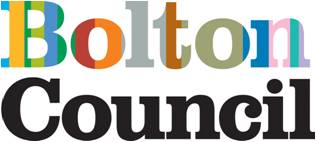 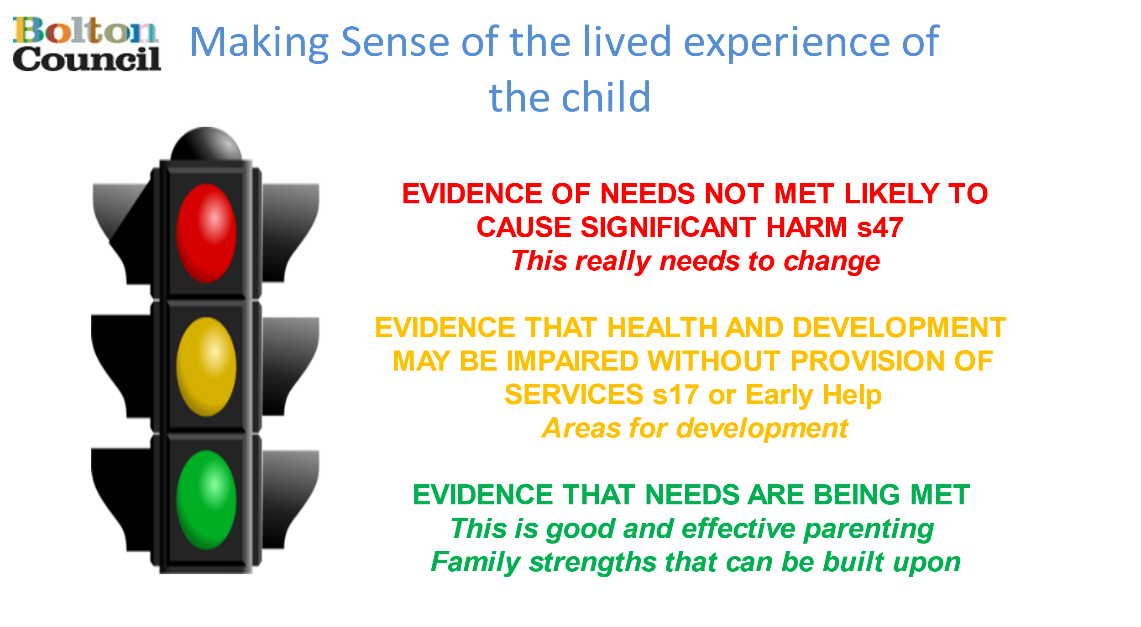 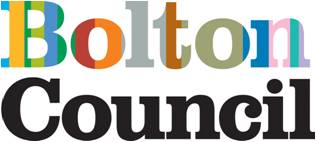 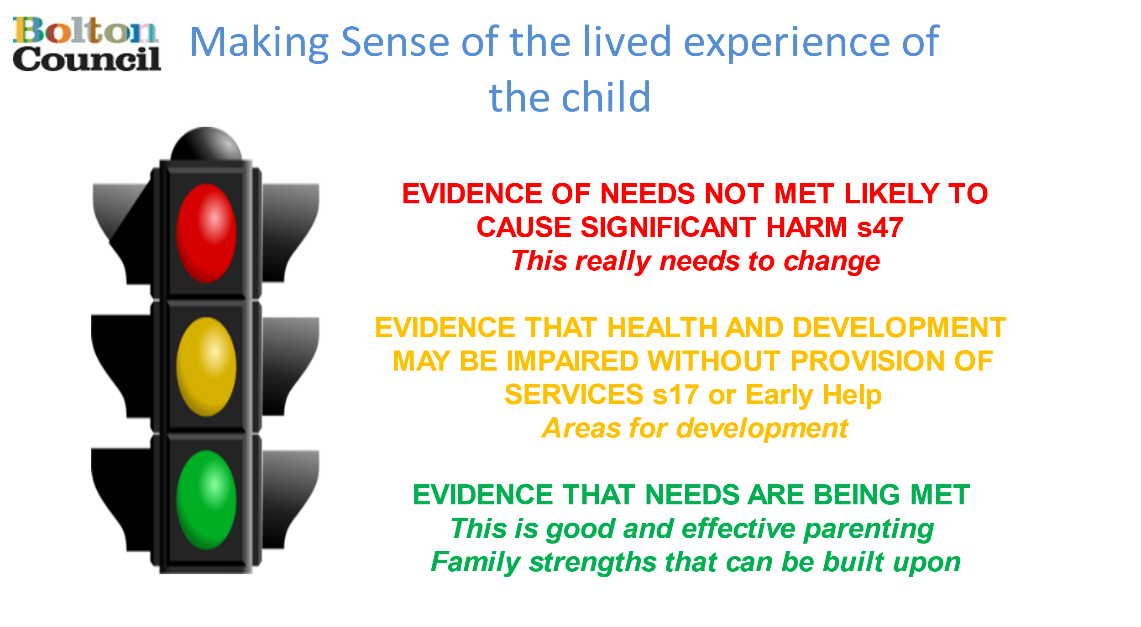 Section 1 – Report AuthorReport compiled by:GP to insert Job Title:GP to insert Date Report Completed:GP to insert Safeguarding lead at practice:(if different to above)GP to insert Contact details for queries:GP to insert Section 2 – Details of child/renGPs - Please screen shot the GP Safeguarding Template into the boxes below. If Safeguarding template screen shots are not available then please manually enter details of the children’s health in line with the recommended information required above.Child 1Insert screen shotChild 2Insert screen shotChild 3Insert screen shotChild 4Insert screen shotChild 5Insert screen shotChild 6Insert screen shotTab across here if there are more children to add to the reportSection 3 – GP Interpretation of the ‘Details of child/ren’ in section 2e.g. What does it mean for the child/ren? Please interpret for a non medical audience.GP to insert free text here based on details in screen shots in section 2Section 4 – Details of parents / family members / significant others in the same householde.g. Significant past medical history impact on care of the child/renGP to insert free text here Section 5 – Analysis of health needsHaving analysed the medical information for this report, I have:Having analysed the medical information for this report, I have:Having analysed the medical information for this report, I have:Having analysed the medical information for this report, I have:YesNoReason for decision:Ongoing medical concernsGP to insert free text here Concern regarding the health seeking behaviour of the familyGP to insert free text here Concern regarding parenting capabilityGP to insert free text here Concern that the child’s current needs may require support within a multiagency protection planGP to insert free text here Section 6 – Analysis for the Multiagency ConferenceGREEN: Evidence that needs are being met:AMBER: Evidence that health and development may be impaired without the provision of services:RED: Evidence of needs not met and likely to cause significant harm:Impact of risk upon the child/ren/young person.  What might happen if nothing changes now or in the future?